Supporting Information File S1 for:Genetic Variation in the TAS2R38 Bitter Taste Receptor and Smoking BehaviorsDavide S. Risso1,2, Julia Kozlitina3, Eduardo Sainz1, Joanne Gutierrez1, Stephen Wooding4, Betelihem Getachew5, Donata Luiselli2, Carla J. Berg5, Dennis Drayna1*1Laboratory of Communication Disorders, National Institute on Deafness and Other Communication Disorders, National Institutes of Health, Bethesda, Maryland2Laboratory of Molecular Anthropology and Centre for Genome Biology, Department of Biological, Geological, and Environmental Sciences, University of Bologna, Bologna, Italy3McDermott Center for Human Growth and Development, University of Texas Southwestern Medical Center, Dallas, Texas4Health Sciences Research Institute, University of California, Merced5Department of Behavioral Sciences and Health Education, Emory University Woodruff Health Sciences Center, Atlanta, GA* Corresponding authorE-mail: drayna@nidcd.nih.govThis S1 file includes:Table ATable BS1- Table A. Characteristics of the Georgia, DHS and Biobank participants by smoking status.S1- Table B. TAS2R38 Haplotype Frequencies in the Study Cohorts. 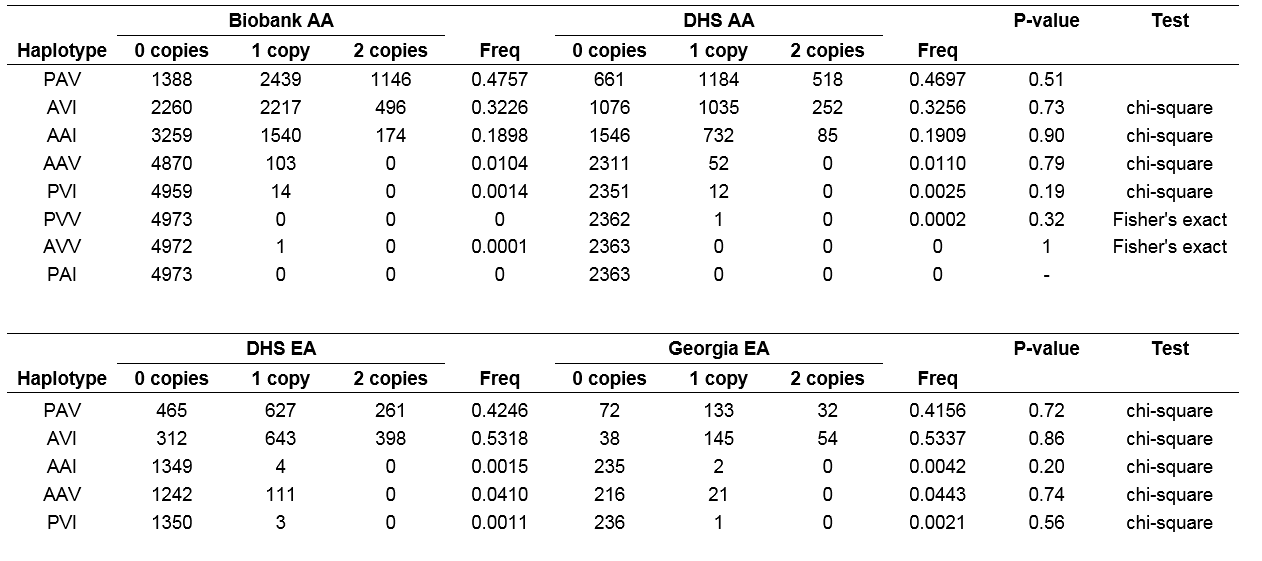 CharacteristicNon-smokersSmokersP-valueGeorgia cohortN114123Age, years, mean (SD)21.2 (1.9)20.6 (1.8)0.85Female, N (%)54 (47.4%)67 (54.5%)0.72DHS African AmericanN1640723Age, years, mean (SD)48.4 (11.6)47.6 (10.4)0.13Female, N (%)1053 (64.2%)357 (49.4%)<0.001DHS European AmericanN1037316Age, years, mean (SD)51.2 (11.3)46.4 (10.2)<0.001Female, N (%)566 (54.6%)158 (50.0%)0.17Biobank African AmericanN34471526Age, years, mean (SD)45.3 (15.1)43.8 (13.4)0.001Female, N (%)2449 (71.0%)789 (51.7%)<0.001